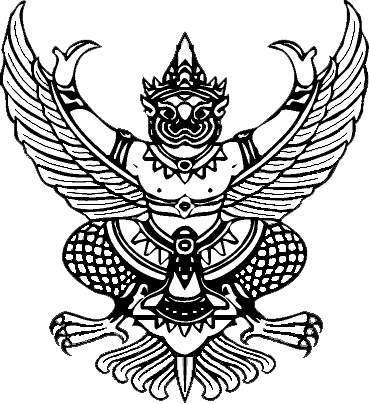 ส่วนราชการ  โรงเรียนกุมภวาปี อำเภอกุมภวาปี จังหวัดอุดรธานีที่  				 	          วันที่………………………………… เรื่อง ขออนุญาตตัดสินผลการเรียน 0 ร และ มสเรียน 	ผู้อำนวยการโรงเรียนกุมภวาปีสิ่งที่ส่งมาด้วย	แบบสรุปผลการประเมินผลรายวิชา/กิจกรรม		จำนวน  1  ชุด	ตามการประเมินผลรายวิชา……………………………………………รหัสวิชา………………ระดับชั้นมัธยมศึกษาปีที่…… ครูผู้สอน………………………………………………….. ในภาคเรียนที่…….ปีการศึกษา…………มีนักเรียนที่มีผลการเรียนเป็น 0 ร และ มส ดังรายละเอียดดังนี้		นักเรียนมีผลการเรียน 0		จำนวน..........คน		นักเรียนมีผลการเรียน ร		จำนวน..........คน		นักเรียนมีผลการเรียน มส		จำนวน.........คน					       รวมทั้งสิ้น..........คน		ดังนั้นข้าพเจ้าขออนุญาตให้นักเรียนมีผลการเรียน 0 ร และ มส ตามแบบสรุปผลการประเมินผลรายวิชาที่แนบมาพร้อมนี้จึงเรียนมาเพื่อพิจารณาอนุญาต                                                        	ลงชื่อ       (…………………………………………)                                                                                    ครูผู้สอน  แบบสรุปผลการประเมินรายวิชา/กิจกรรมภาคเรียนที่……….ปีการศึกษา…………….ครูผู้สอน…………………………………………………..ตามการประเมินผลรายวิชา……………………………………………….รหัสวิชา……………..ระดับชั้นมัธยมศึกษาปีที่………มีนักเรียนที่มีผลการเรียนเป็น 0 ร และ มส ดังรายละเอียดดังนี้	มีนักเรียนที่ได้รับผลการประเมิน จำนวน............คน เป็นดังนี้ที่ชื่อ-สกุลนักเรียนระดับชั้นระดับผลการเรียนสาเหตุ(ระบุเหตุผลที่ให้ 0 ร มส และ มผ)จำนวนนักเรียน(คน)ระดับผลการเรียนระดับผลการเรียนระดับผลการเรียนระดับผลการเรียนระดับผลการเรียนระดับผลการเรียนระดับผลการเรียนระดับผลการเรียนระดับผลการเรียนระดับผลการเรียนระดับผลการเรียนระดับผลการเรียนจำนวนนักเรียน(คน)43.532.521.510รมสผมผคิดเป็นร้อยละ       เรียนเสนอเพื่อโปรดทราบและพิจารณาลงชื่อ 				 ครูผู้สอน         ………. / ………. / ……….ลงชื่อ 				หัวหน้ากลุ่มสาระฯ         ………. / ………. / ……….ลงชื่อ 				 รองฯ กลุ่มบริหารวิชาการ         อนุมัติ           ไม่อนุมัติลงชื่อ 				 ผู้อำนวยการโรงเรียน          ………. / ………. / ……….